S1 File. Data collection formPregnant women living with HIV with first ANC visit  from 1st Jan 2017 to 31 Dec 2017(to be tracked up to six months post child birth) Facility name: ANC registration #:First ANC Visit related information / baseline characteristicsDate of ANC registration (01/01/1800 for missing)  (dd/mm/yyyy): Gravida (1-8, 9 for missing)Maternal Age categories in years  (99 for  missing) ………..Gestational age  (99 for missing) :…………….weeksWeight in kg (99 for missing): Anaemia (Severe anemia / anemia / no anemia/missing): Systolic blood pressure (999 for missing)      Diastolic blood pressure (999 for missing)                  Syphilis test result (positive/negative/missing)ART status:  ART naïve      on ART    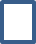 If ART naïve, date of HIV diagnosis (01/01/1800 for missing, 01/01/2000 for not applicable) (dd/mm/yyyy):Date ART started (01/01/1800 for missing): On TB treatment (Yes/No): Partner already positive:  Yes                           No        Unknown 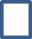 Partner test result in ANC (if not already +ve): +ve      -ve     Unknown    not applic    WHO staging: Stage 1     Stage 2       Stage 3          Stage 4        missing 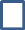 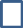 Variables to define cohortsDate of delivery (01/01/1800  missing,  01/01/2000 not applicable) dd/mm/yyyy: Gestational age weeks at delivery (in weeks) 98  if N/A: Pregnancy outcome – Live birth (yes/no)Child outcome – Alive at 6 months (yes/no/not applicable)ART outcome at 6 months post child birth (on ART/death/LTFU/transfer out):Date of ART outcome (01/01/1800  missing) dd/mm/yyyy: Whether included in breastfeeding cohort: Y          N 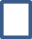 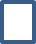 VL testing during pregnancy and breastfeedingDate of 1st VL sample collection (01/01/1800  missing) dd/mm/yyyy:1st VL results (9999999 for missing; 9999998 for N/A or invalid or sample rejected): ……………………………copies/mlDate first VL results received at Clinic (01/01/1800  missing, 01/01/2000 N/A) dd/mm/yyyy:Date first VL results given to patient(01/01/1800  missing, 01/01/2000 N/A) dd/mm/yyyy:Date of 2nd  VL sample collection (01/01/1800  missing) dd/mm/yyyy:2nd VL results (9999999 for missing; 9999998 for N/A or invalid or sample rejected): ……………………………copies/mlDate of 3rd  VL sample collection (01/01/1800  missing) dd/mm/yyyy:3rd VL results (9999999 for missing; 9999998 for N/A or invalid or sample rejected): ……………………………copies/mlDate of 4th  VL sample collection (01/01/1800  missing) dd/mm/yyyy:4th  VL results (9999999 for missing; 9999998 for N/A or invalid or sample rejected): ……………………………copies/mlDate of 5th  VL sample collection (01/01/1800  missing) dd/mm/yyyy:5th  VL results (9999999 for missing; 9999998 for N/A or invalid or sample rejected): ……………………………copies/ml